PurposeTo ensure the school community understands our school’s approach to first aid for students.ScopeFirst aid for anaphylaxis and asthma are provided for in our school’s:Anaphylaxis PolicyAsthma Policy PolicyFrom time to time Sassafras Primary School staff might need to administer first aid to students at school or school activities.  Parents/carers should be aware that the goal of first aid is not to diagnose or treat a condition.Staffing The principal will ensure that Sassafras Primary School has sufficient staff with the appropriate levels of first aid training to meet the first aid needs of the school community.Sassafras Primary School’s trained first aid officers are:Stacey Goodger, Annie Mitchell, Natasha Marotti, Carol Huecherig, Rhonda Kilner, Mel Cornwall, Lauren Kent, Nicky Cox 		July 2020First aid kitsSassafras Primary School will maintain:A major first aid kit which will be stored first aid room. 2 portable first aid kits which may be used for excursions, camps, or yard duty. The portable first aid kits will be stored: First aid room, Girira store room and BER officeRhonda Kilner will be responsible for maintaining all first aid kits.Care for ill studentsStudents who are unwell should not attend school. If a student becomes unwell during the school day they may be directed to the sick bay and monitored by staff. Depending on the nature of their symptoms, staff may contact parents/carers or an emergency contact person to ask them to collect the student. First aid managementIf there is a situation or incident which occurs at school or a school activity which requires first aid to be administered to a student:Staff who have been trained in first aid will administer first aid in accordance with their training. In an emergency situation, other staff may assist in the administration of first aid within their level of competence.In a medical emergency, staff may take emergency action and do not need to obtain parent/carer consent to do so. Staff may contact Triple Zero “000” for emergency medical services at any time.Staff may also contact NURSE-ON-CALL (on 1300 60 60 24) in an emergency. NURSE-ON-CALL provides immediate, expert health advice from a registered nurse and is available 24 hours a day, 7 days a week.If first aid is administered for a minor injury or condition, Sassafras Primary School will notify parents/carers by a first aid officer i.e. sending a note home to parents/carers and/or a phone call.If first aid is administered for a serious injury or condition, or in an emergency situation, school staff will attempt to contact parents/carers or emergency contacts as soon as reasonably practical. If staff providing first aid determine that an emergency response is not required but that medical advice is needed, school staff will ask parents/carers, or an emergency contact person, to collect the student and recommend that advice is sought from a medical practitioner.Whenever first aid treatment has been administered to a student Sassafras Primary School will:record the incident on CASES21if first aid was administered in a medical emergency, report the incident to the Department’s Security Services Unit on 03 9859 6266.In accordance with guidance from the Department of Education and Training, analgesics, including paracetamol and aspirin, will not be stored at school or provided as a standard first aid treatments. This is because they can mask signs of serious illness or injury. Review cycleThis policy was last updated on 19/04/2021 and is scheduled for review in April 2024.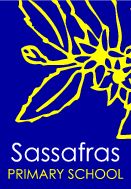 SASSAFRAS PRIMARY SCHOOLFIRST AID POLICY